Point IDSH001Aerial TargetCoordinate SystemProject No.R030675LiDAR Ground ControlNAD83(2011)Project NameKlamath TopobathyXLiDAR QC PointUTM10StateCaliforniaNew ControlNAVD88CountySiskiyouPhoto IDGEOID12BQuadHornbrookPublished ControlMetersNorthing EastingElevation4638619.478540727.452634.387OperatorCamden BeeghlyDate (MM-DD-YYYY)06-03-2018Receiver ModelTrimble R8RMSE HzReceiver S/N5033444846RMSE ZAntenna Height1.995mGPS MethodRTK          PHOTOS:          PHOTOS: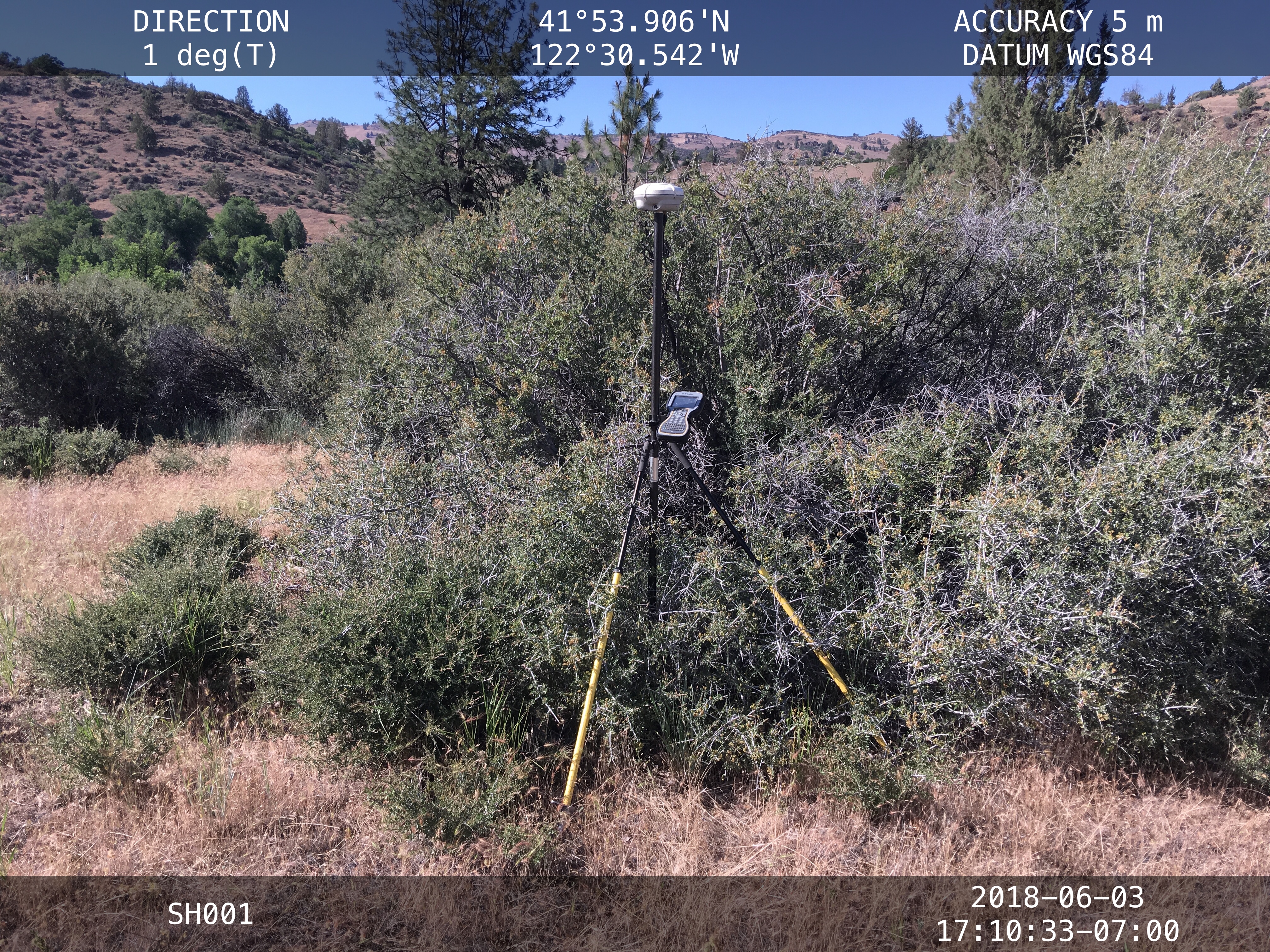 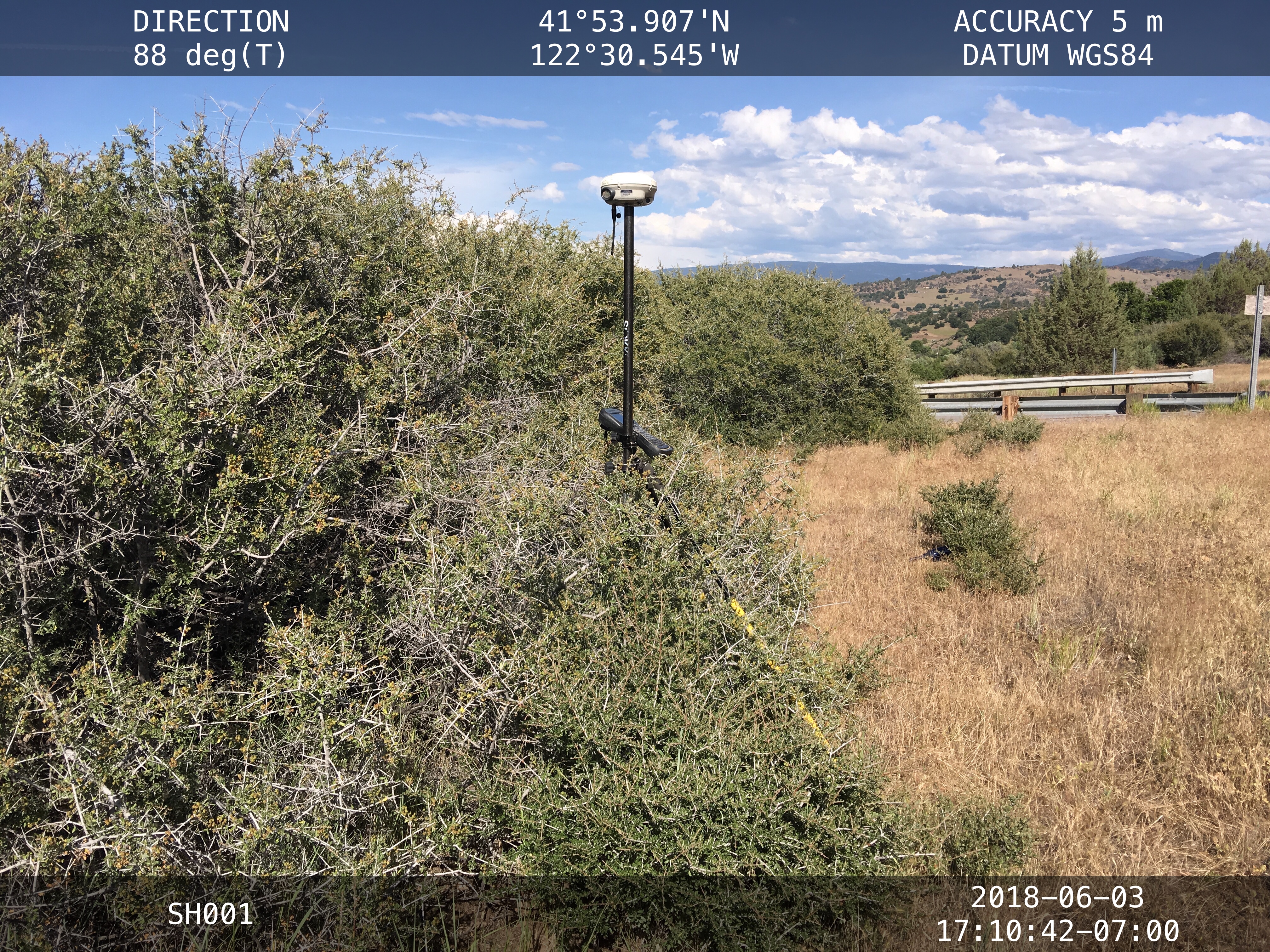 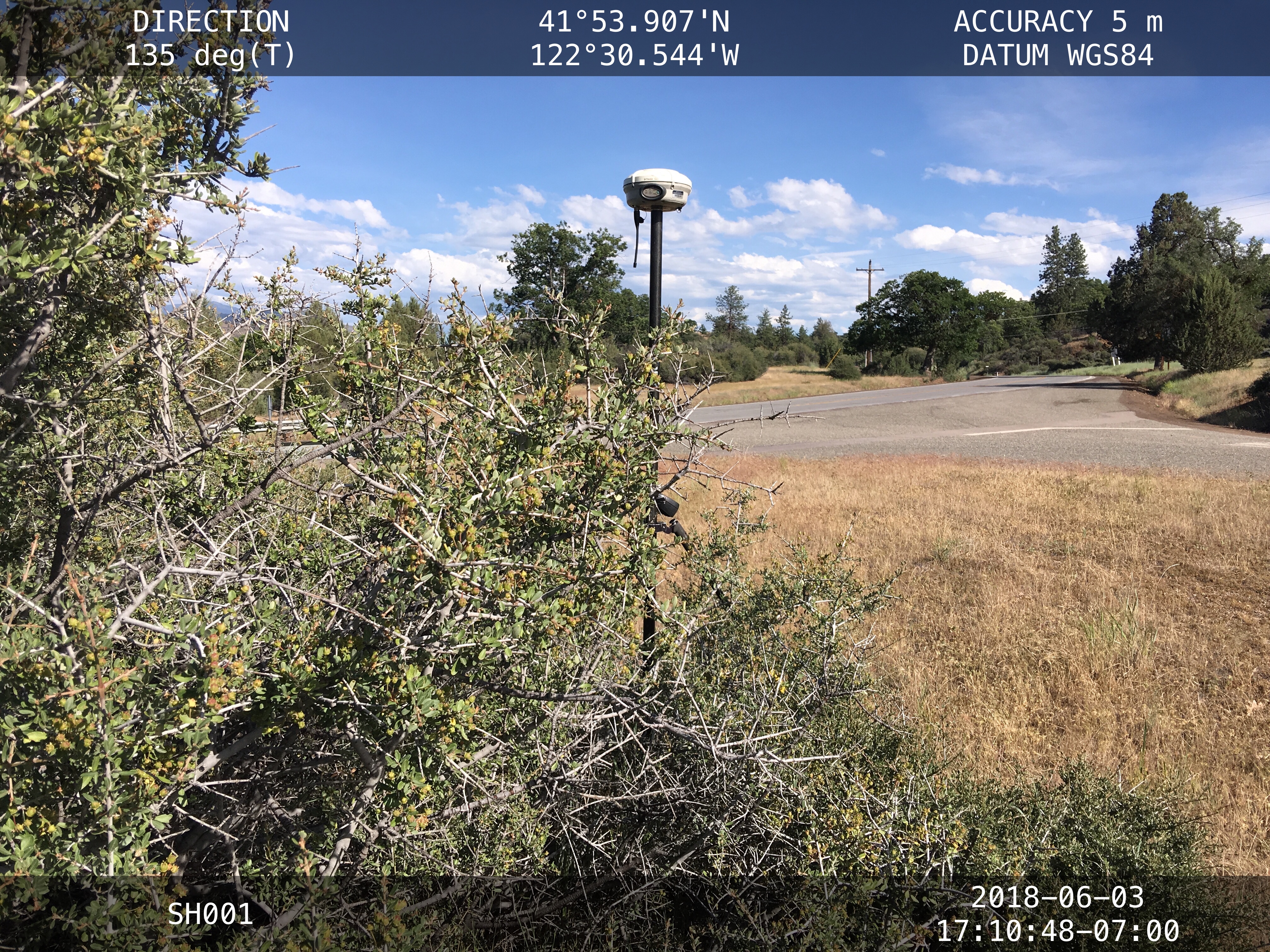 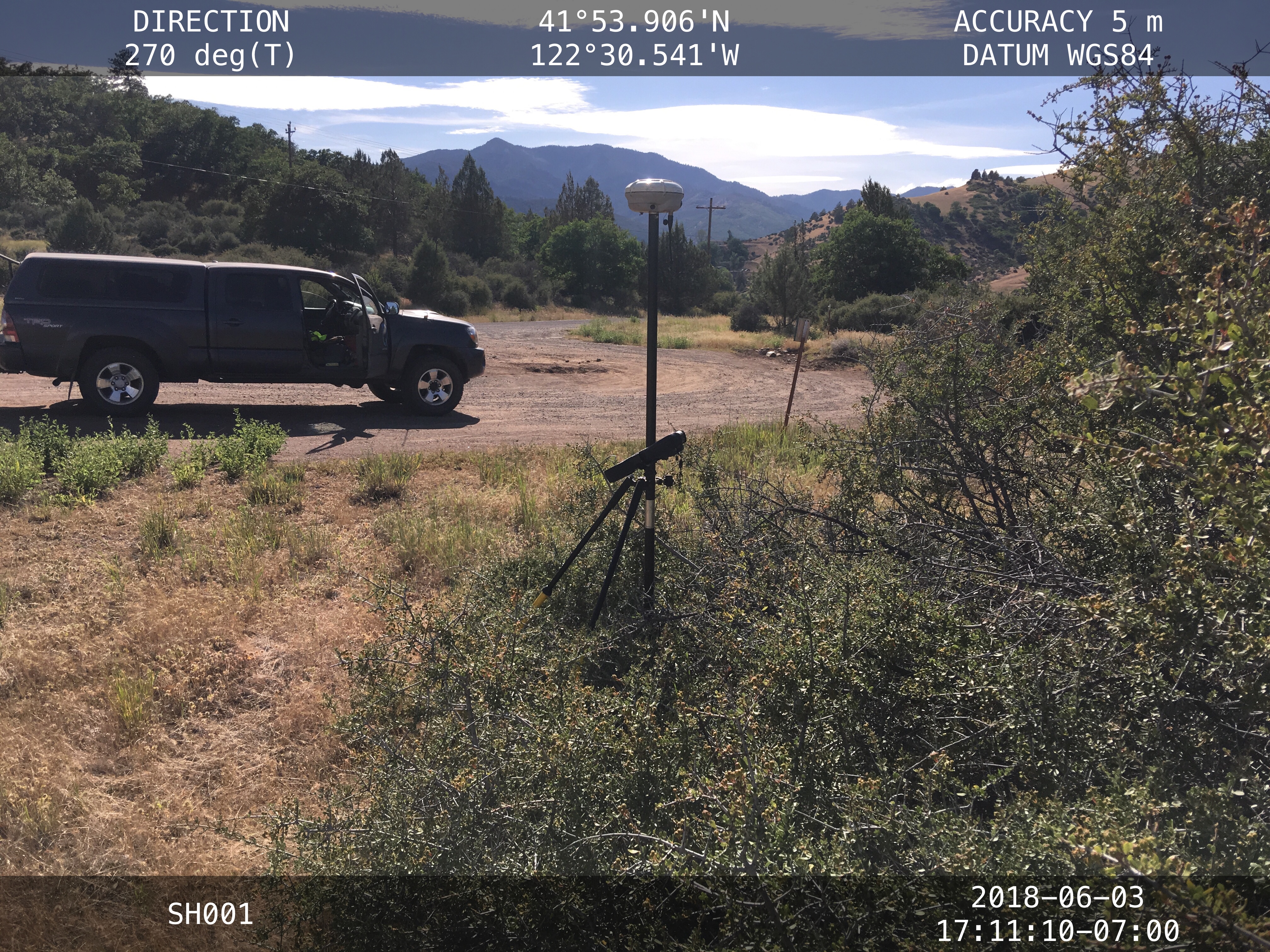 